MAPPING & CATALOG COMMITTEE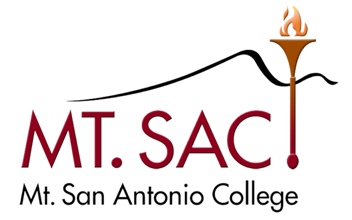 September 8, 2020 Agenda4-2460 9:00 – 10:30 AMVia Zoom MeetingKristina Allende, Curriculum Liaison Shiloh Blacksher, GPS Instruction CoordinatorJamaika Fowler, Articulation OfficerPatricia Maestro, Mapping Coordinator, Co-ChairMichael Ngo, School of Continuing Education Mapping CoordinatorSara Mestas, GPS Counseling CoordinatorMichelle Sampat, Associate Dean of Instructional Services, Co-ChairVacant, Noncredit ManagerVacant, Evaluator, Admission & RecordsDejah Swingle, Director, Strong Workforce Initiatives Vacant, Arts FacultyVacant, Business FacultyVacant, Humanities & Social Sciences FacultyVacant, Kinesiology, Athletics, & Dance Faculty Vacant, Library & Learning Resources FacultyVacant, Natural Sciences Faculty                                    Vacant, School of Continuing Ed FacultyVacant, Technology & Health Faculty Vacant, Student RepresentativeNon-Voting MembersMarcell Gilmore, Research & Institutional EffectivenessChristina Estrada, Pathways to Transfer CoordinatorIrene Pinedo, Credit Curriculum SpecialistLesley Cheng, Noncredit Assistant Curriculum SpecialistMatt Bidart, Information Technology Representative Vacant, Marketing Manager or designeeMeeting AgendaOutcomesIntroductionsPublic Comment Background Purpose,  Function and Membership ReviewStructure OverviewGoal Setting Other 2020-21 Meetings9:00-10:30AM2nd & 4th TuesdaysFall 2020September 8 & 22October 13, 27November 10 & 24December 8, Spring 2021March 9 & 23April 13 & 27             May 11 & 25June 8